GCSE Geography – Natural Hazards Revision Session – June 2013 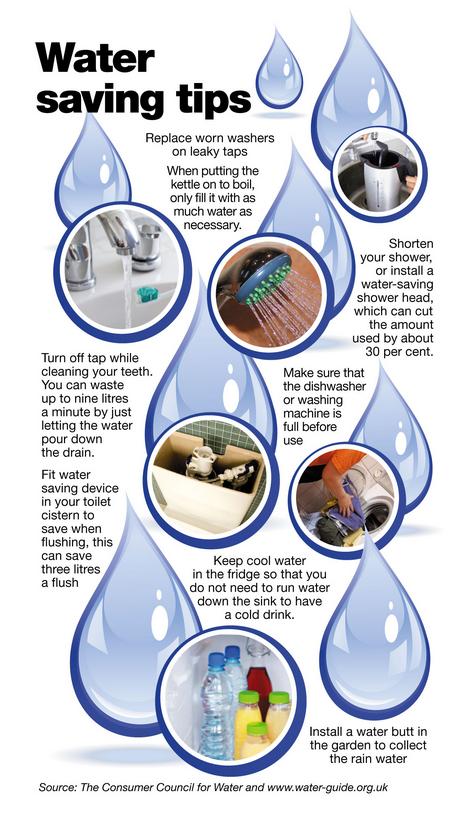 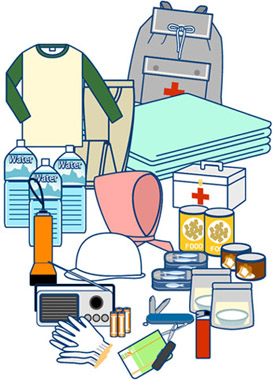 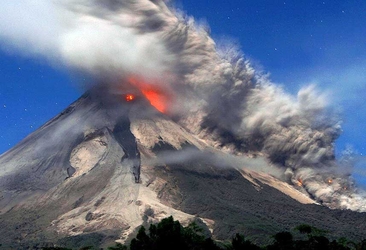 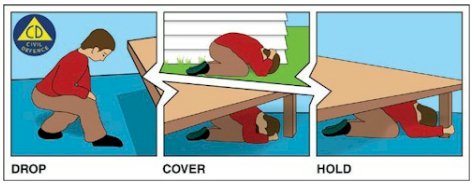 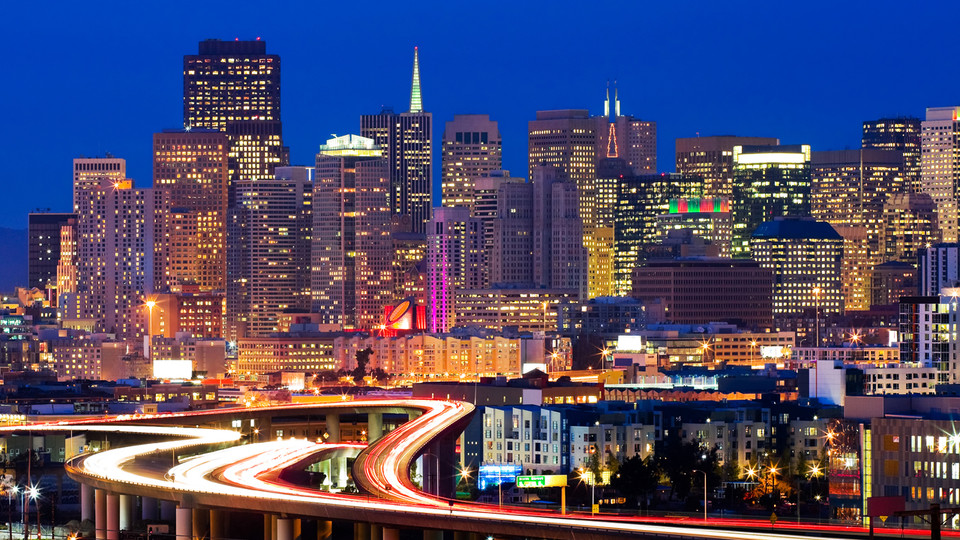 Case StudyDates & TimesMagnitudeHuman Impact20 word summaryUSA QuakeHaiti QuakeHurricane KatrinaCyclone NargisEtna EruptionNevado del Ruiz EruptionAustralia DroughtHorn of Africa Drought